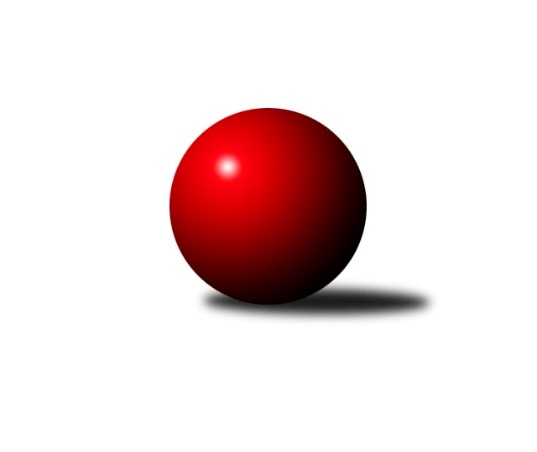 Č.24Ročník 2009/2010	2.5.2024 Krajský přebor OL 2009/2010Statistika 24. kolaTabulka družstev:		družstvo	záp	výh	rem	proh	skore	sety	průměr	body	plné	dorážka	chyby	1.	TJ Horní Benešov ˝C˝	22	15	1	6	221 : 131 	(159.5 : 104.5)	2492	31	1720	772	32.6	2.	Spartak Přerov ˝C˝	22	15	0	7	210 : 142 	(142.5 : 121.5)	2522	30	1730	792	31.7	3.	KKŽ Šternberk ˝A˝	23	15	0	8	205 : 163 	(143.0 : 133.0)	2491	30	1733	757	36.9	4.	KK Lipník nad Bečvou ˝A˝	22	14	0	8	220 : 132 	(153.0 : 105.0)	2501	28	1732	769	37.7	5.	KK Zábřeh  ˝C˝	22	13	0	9	191 : 161 	(136.5 : 121.5)	2477	26	1716	761	37.6	6.	SK Olomouc Sigma MŽ	22	12	1	9	188 : 164 	(140.5 : 123.5)	2494	25	1723	771	36	7.	TJ Kovohutě Břidličná ˝B˝	22	11	0	11	170 : 182 	(125.0 : 139.0)	2443	22	1704	740	38.6	8.	TJ Tatran Litovel	23	9	0	14	173 : 195 	(137.5 : 138.5)	2463	18	1707	756	36.9	9.	TJ Pozemstav Prostějov	22	9	0	13	165 : 187 	(130.5 : 121.5)	2419	18	1697	722	45.5	10.	KK Šumperk ˝C˝	22	9	0	13	157 : 195 	(116.0 : 148.0)	2425	18	1688	737	39	11.	SKK Jeseník ˝B˝	22	7	0	15	141 : 211 	(116.0 : 148.0)	2406	14	1676	730	39	12.	TJ Horní Benešov ˝E˝	22	7	0	15	134 : 218 	(96.5 : 155.5)	2403	14	1675	728	44	13.	TJ Sokol Mohelnice	22	7	0	15	129 : 223 	(113.5 : 150.5)	2402	14	1686	717	44.7Tabulka doma:		družstvo	záp	výh	rem	proh	skore	sety	průměr	body	maximum	minimum	1.	Spartak Přerov ˝C˝	11	10	0	1	126 : 50 	(80.0 : 52.0)	2635	20	2715	2579	2.	TJ Horní Benešov ˝C˝	11	10	0	1	125 : 51 	(87.5 : 44.5)	2575	20	2669	2418	3.	KKŽ Šternberk ˝A˝	12	10	0	2	124 : 68 	(82.5 : 61.5)	2475	20	2539	2427	4.	KK Lipník nad Bečvou ˝A˝	11	9	0	2	125 : 51 	(83.5 : 42.5)	2416	18	2476	2296	5.	TJ Pozemstav Prostějov	11	9	0	2	121 : 55 	(80.5 : 39.5)	2450	18	2510	2356	6.	KK Zábřeh  ˝C˝	11	8	0	3	111 : 65 	(75.0 : 57.0)	2506	16	2636	2439	7.	SK Olomouc Sigma MŽ	11	7	1	3	108 : 68 	(77.0 : 55.0)	2527	15	2651	2425	8.	SKK Jeseník ˝B˝	11	7	0	4	104 : 72 	(72.5 : 59.5)	2459	14	2539	2316	9.	TJ Tatran Litovel	11	6	0	5	100 : 76 	(77.5 : 54.5)	2530	12	2678	2439	10.	KK Šumperk ˝C˝	11	6	0	5	94 : 82 	(63.5 : 68.5)	2602	12	2694	2486	11.	TJ Sokol Mohelnice	11	6	0	5	92 : 84 	(70.0 : 62.0)	2537	12	2638	2448	12.	TJ Kovohutě Břidličná ˝B˝	11	6	0	5	88 : 88 	(66.0 : 66.0)	2416	12	2475	2362	13.	TJ Horní Benešov ˝E˝	11	4	0	7	74 : 102 	(56.5 : 75.5)	2442	8	2513	2344Tabulka venku:		družstvo	záp	výh	rem	proh	skore	sety	průměr	body	maximum	minimum	1.	TJ Horní Benešov ˝C˝	11	5	1	5	96 : 80 	(72.0 : 60.0)	2493	11	2641	2353	2.	KK Lipník nad Bečvou ˝A˝	11	5	0	6	95 : 81 	(69.5 : 62.5)	2510	10	2596	2389	3.	Spartak Přerov ˝C˝	11	5	0	6	84 : 92 	(62.5 : 69.5)	2511	10	2692	2390	4.	TJ Kovohutě Břidličná ˝B˝	11	5	0	6	82 : 94 	(59.0 : 73.0)	2446	10	2673	2219	5.	KKŽ Šternberk ˝A˝	11	5	0	6	81 : 95 	(60.5 : 71.5)	2492	10	2658	2310	6.	SK Olomouc Sigma MŽ	11	5	0	6	80 : 96 	(63.5 : 68.5)	2491	10	2614	2399	7.	KK Zábřeh  ˝C˝	11	5	0	6	80 : 96 	(61.5 : 64.5)	2475	10	2749	2199	8.	TJ Tatran Litovel	12	3	0	9	73 : 119 	(60.0 : 84.0)	2457	6	2707	2340	9.	KK Šumperk ˝C˝	11	3	0	8	63 : 113 	(52.5 : 79.5)	2407	6	2586	2202	10.	TJ Horní Benešov ˝E˝	11	3	0	8	60 : 116 	(40.0 : 80.0)	2407	6	2547	2175	11.	TJ Sokol Mohelnice	11	1	0	10	37 : 139 	(43.5 : 88.5)	2389	2	2631	2213	12.	TJ Pozemstav Prostějov	11	0	0	11	44 : 132 	(50.0 : 82.0)	2416	0	2568	2221	13.	SKK Jeseník ˝B˝	11	0	0	11	37 : 139 	(43.5 : 88.5)	2401	0	2521	2232Tabulka podzimní části:		družstvo	záp	výh	rem	proh	skore	sety	průměr	body	doma	venku	1.	Spartak Přerov ˝C˝	12	9	0	3	118 : 74 	(73.5 : 70.5)	2544	18 	5 	0 	0 	4 	0 	3	2.	KKŽ Šternberk ˝A˝	12	9	0	3	118 : 74 	(77.5 : 66.5)	2477	18 	5 	0 	1 	4 	0 	2	3.	KK Zábřeh  ˝C˝	12	9	0	3	118 : 74 	(75.5 : 62.5)	2452	18 	6 	0 	0 	3 	0 	3	4.	TJ Kovohutě Břidličná ˝B˝	12	8	0	4	114 : 78 	(75.5 : 68.5)	2481	16 	3 	0 	3 	5 	0 	1	5.	KK Lipník nad Bečvou ˝A˝	12	7	0	5	116 : 76 	(81.5 : 56.5)	2472	14 	6 	0 	1 	1 	0 	4	6.	KK Šumperk ˝C˝	12	7	0	5	107 : 85 	(75.0 : 69.0)	2473	14 	4 	0 	2 	3 	0 	3	7.	TJ Horní Benešov ˝C˝	12	6	0	6	100 : 92 	(80.5 : 63.5)	2436	12 	5 	0 	1 	1 	0 	5	8.	SK Olomouc Sigma MŽ	12	6	0	6	96 : 96 	(75.5 : 68.5)	2477	12 	4 	0 	1 	2 	0 	5	9.	TJ Pozemstav Prostějov	12	6	0	6	95 : 97 	(71.5 : 60.5)	2466	12 	6 	0 	1 	0 	0 	5	10.	TJ Tatran Litovel	12	4	0	8	85 : 107 	(72.0 : 72.0)	2440	8 	3 	0 	3 	1 	0 	5	11.	SKK Jeseník ˝B˝	12	3	0	9	66 : 126 	(61.5 : 82.5)	2381	6 	3 	0 	3 	0 	0 	6	12.	TJ Horní Benešov ˝E˝	12	2	0	10	60 : 132 	(45.5 : 86.5)	2377	4 	1 	0 	6 	1 	0 	4	13.	TJ Sokol Mohelnice	12	2	0	10	55 : 137 	(53.0 : 91.0)	2406	4 	2 	0 	3 	0 	0 	7Tabulka jarní části:		družstvo	záp	výh	rem	proh	skore	sety	průměr	body	doma	venku	1.	TJ Horní Benešov ˝C˝	10	9	1	0	121 : 39 	(79.0 : 41.0)	2565	19 	5 	0 	0 	4 	1 	0 	2.	KK Lipník nad Bečvou ˝A˝	10	7	0	3	104 : 56 	(71.5 : 48.5)	2517	14 	3 	0 	1 	4 	0 	2 	3.	SK Olomouc Sigma MŽ	10	6	1	3	92 : 68 	(65.0 : 55.0)	2528	13 	3 	1 	2 	3 	0 	1 	4.	Spartak Přerov ˝C˝	10	6	0	4	92 : 68 	(69.0 : 51.0)	2500	12 	5 	0 	1 	1 	0 	3 	5.	KKŽ Šternberk ˝A˝	11	6	0	5	87 : 89 	(65.5 : 66.5)	2503	12 	5 	0 	1 	1 	0 	4 	6.	TJ Tatran Litovel	11	5	0	6	88 : 88 	(65.5 : 66.5)	2493	10 	3 	0 	2 	2 	0 	4 	7.	TJ Horní Benešov ˝E˝	10	5	0	5	74 : 86 	(51.0 : 69.0)	2434	10 	3 	0 	1 	2 	0 	4 	8.	TJ Sokol Mohelnice	10	5	0	5	74 : 86 	(60.5 : 59.5)	2424	10 	4 	0 	2 	1 	0 	3 	9.	SKK Jeseník ˝B˝	10	4	0	6	75 : 85 	(54.5 : 65.5)	2445	8 	4 	0 	1 	0 	0 	5 	10.	KK Zábřeh  ˝C˝	10	4	0	6	73 : 87 	(61.0 : 59.0)	2512	8 	2 	0 	3 	2 	0 	3 	11.	TJ Pozemstav Prostějov	10	3	0	7	70 : 90 	(59.0 : 61.0)	2381	6 	3 	0 	1 	0 	0 	6 	12.	TJ Kovohutě Břidličná ˝B˝	10	3	0	7	56 : 104 	(49.5 : 70.5)	2402	6 	3 	0 	2 	0 	0 	5 	13.	KK Šumperk ˝C˝	10	2	0	8	50 : 110 	(41.0 : 79.0)	2407	4 	2 	0 	3 	0 	0 	5 Zisk bodů pro družstvo:		jméno hráče	družstvo	body	zápasy	v %	dílčí body	sety	v %	1.	Jakub Mokoš 	TJ Tatran Litovel 	34	/	20	(85%)		/		(%)	2.	Jitka Szczyrbová 	KK Lipník nad Bečvou ˝A˝ 	34	/	21	(81%)		/		(%)	3.	Pavel  Ďuriš ml. 	KKŽ Šternberk ˝A˝ 	34	/	23	(74%)		/		(%)	4.	Petr Vácha 	Spartak Přerov ˝C˝ 	32	/	21	(76%)		/		(%)	5.	Zdeněk Macháček ml 	KK Lipník nad Bečvou ˝A˝ 	30	/	22	(68%)		/		(%)	6.	Zdeněk   Macháček st. 	KK Lipník nad Bečvou ˝A˝ 	28	/	21	(67%)		/		(%)	7.	Miroslav Hyc 	SK Olomouc Sigma MŽ 	28	/	21	(67%)		/		(%)	8.	Rostislav Petřík 	Spartak Přerov ˝C˝ 	27	/	19	(71%)		/		(%)	9.	Zdeněk Kment 	TJ Horní Benešov ˝C˝ 	26	/	15	(87%)		/		(%)	10.	Petr Rak 	TJ Horní Benešov ˝C˝ 	26	/	16	(81%)		/		(%)	11.	František Baslar 	SK Olomouc Sigma MŽ 	26	/	20	(65%)		/		(%)	12.	Petr Pick 	KKŽ Šternberk ˝A˝ 	26	/	21	(62%)		/		(%)	13.	Emil Pick 	KKŽ Šternberk ˝A˝ 	26	/	21	(62%)		/		(%)	14.	Josef Sitta st. 	KK Zábřeh  ˝C˝ 	26	/	22	(59%)		/		(%)	15.	Jiří Malíšek 	SK Olomouc Sigma MŽ 	26	/	22	(59%)		/		(%)	16.	Jaromíra Smejkalová 	SKK Jeseník ˝B˝ 	26	/	22	(59%)		/		(%)	17.	Jindřich Gavenda 	KKŽ Šternberk ˝A˝ 	24	/	20	(60%)		/		(%)	18.	Zdeněk Fiury st. st.	TJ Kovohutě Břidličná ˝B˝ 	24	/	20	(60%)		/		(%)	19.	Martin Zaoral 	TJ Pozemstav Prostějov 	24	/	21	(57%)		/		(%)	20.	Michal Blažek 	TJ Horní Benešov ˝C˝ 	24	/	21	(57%)		/		(%)	21.	Alexandr Rájoš 	KK Šumperk ˝C˝ 	24	/	21	(57%)		/		(%)	22.	Jaroslav Jílek 	TJ Sokol Mohelnice 	23	/	20	(58%)		/		(%)	23.	Jan Stískal 	TJ Pozemstav Prostějov 	22	/	18	(61%)		/		(%)	24.	Zdeněk Fiury ml. ml.	TJ Kovohutě Břidličná ˝B˝ 	22	/	18	(61%)		/		(%)	25.	Michal Klich 	TJ Horní Benešov ˝C˝ 	22	/	20	(55%)		/		(%)	26.	Petr Otáhal 	TJ Kovohutě Břidličná ˝B˝ 	22	/	20	(55%)		/		(%)	27.	Rostislav Pelz 	KK Lipník nad Bečvou ˝A˝ 	22	/	21	(52%)		/		(%)	28.	Richard Štětka 	KK Lipník nad Bečvou ˝A˝ 	22	/	22	(50%)		/		(%)	29.	Robert Kučerka 	TJ Horní Benešov ˝C˝ 	20	/	15	(67%)		/		(%)	30.	Jan Kolář 	KK Zábřeh  ˝C˝ 	20	/	19	(53%)		/		(%)	31.	Josef Veselý 	TJ Kovohutě Břidličná ˝B˝ 	20	/	19	(53%)		/		(%)	32.	Petr Dankovič 	TJ Horní Benešov ˝C˝ 	20	/	20	(50%)		/		(%)	33.	Vilém Zeiner 	KK Lipník nad Bečvou ˝A˝ 	20	/	20	(50%)		/		(%)	34.	Zdeněk Šebesta 	TJ Sokol Mohelnice 	20	/	22	(45%)		/		(%)	35.	Pavel Jüngling 	SK Olomouc Sigma MŽ 	20	/	22	(45%)		/		(%)	36.	Petr Malíšek 	SK Olomouc Sigma MŽ 	20	/	22	(45%)		/		(%)	37.	Jaromír Vondra 	KK Šumperk ˝C˝ 	19	/	13	(73%)		/		(%)	38.	Miroslav Sigmund 	TJ Tatran Litovel 	19	/	21	(45%)		/		(%)	39.	Rostislav  Cundrla 	SKK Jeseník ˝B˝ 	18	/	14	(64%)		/		(%)	40.	Miroslav Adámek 	TJ Pozemstav Prostějov 	18	/	14	(64%)		/		(%)	41.	Jaromír Janošec 	TJ Tatran Litovel 	18	/	19	(47%)		/		(%)	42.	Zdeněk Chmela ml.	TJ Kovohutě Břidličná ˝B˝ 	18	/	19	(47%)		/		(%)	43.	Václav Kovařík 	TJ Pozemstav Prostějov 	18	/	20	(45%)		/		(%)	44.	Stanislav Feike 	TJ Pozemstav Prostějov 	18	/	21	(43%)		/		(%)	45.	Václav Kupka 	KK Zábřeh  ˝C˝ 	17	/	16	(53%)		/		(%)	46.	Jana Martiníková 	TJ Horní Benešov ˝E˝ 	16	/	13	(62%)		/		(%)	47.	Jiří Kohoutek 	Spartak Přerov ˝C˝ 	16	/	13	(62%)		/		(%)	48.	Martin Sedlář 	KK Šumperk ˝C˝ 	16	/	15	(53%)		/		(%)	49.	Ludvík Vymazal 	TJ Tatran Litovel 	16	/	19	(42%)		/		(%)	50.	Rostislav Krejčí 	TJ Sokol Mohelnice 	16	/	21	(38%)		/		(%)	51.	Michael Dostál 	TJ Horní Benešov ˝C˝ 	15	/	15	(50%)		/		(%)	52.	Jaromír Martiník 	TJ Horní Benešov ˝E˝ 	15	/	21	(36%)		/		(%)	53.	Petr Axman 	TJ Tatran Litovel 	14	/	9	(78%)		/		(%)	54.	Milan Vymazal 	KK Šumperk ˝C˝ 	14	/	11	(64%)		/		(%)	55.	Ľudovit Kumi 	TJ Sokol Mohelnice 	14	/	12	(58%)		/		(%)	56.	Jiří Vrba 	SKK Jeseník ˝B˝ 	14	/	13	(54%)		/		(%)	57.	Věra Urbášková 	KK Zábřeh  ˝C˝ 	14	/	14	(50%)		/		(%)	58.	Jiří Srovnal 	KK Zábřeh  ˝C˝ 	14	/	15	(47%)		/		(%)	59.	Karel Kučera 	SKK Jeseník ˝B˝ 	14	/	17	(41%)		/		(%)	60.	Miroslav Fric 	KK Šumperk ˝C˝ 	14	/	17	(41%)		/		(%)	61.	Miloslav Krchov 	TJ Kovohutě Břidličná ˝B˝ 	14	/	19	(37%)		/		(%)	62.	Jiří Fárek 	SKK Jeseník ˝B˝ 	13	/	13	(50%)		/		(%)	63.	David Janušík 	Spartak Přerov ˝C˝ 	12	/	9	(67%)		/		(%)	64.	Jaroslav Navrátil 	TJ Tatran Litovel 	12	/	9	(67%)		/		(%)	65.	Jaroslav Krejčí 	Spartak Přerov ˝C˝ 	12	/	9	(67%)		/		(%)	66.	Marek Ollinger 	KK Zábřeh  ˝C˝ 	12	/	10	(60%)		/		(%)	67.	Kamil Kovařík 	TJ Horní Benešov ˝E˝ 	12	/	11	(55%)		/		(%)	68.	Luděk Zeman 	TJ Horní Benešov ˝E˝ 	12	/	14	(43%)		/		(%)	69.	Jaromír Rabenseifner 	KK Šumperk ˝C˝ 	12	/	16	(38%)		/		(%)	70.	Ondřej Machút 	SK Olomouc Sigma MŽ 	12	/	18	(33%)		/		(%)	71.	Eva Křápková 	SKK Jeseník ˝B˝ 	12	/	18	(33%)		/		(%)	72.	Václav Šubert 	KKŽ Šternberk ˝A˝ 	11	/	13	(42%)		/		(%)	73.	Martin Liška 	KK Zábřeh  ˝C˝ 	10	/	9	(56%)		/		(%)	74.	Iveta Krejčová 	TJ Sokol Mohelnice 	10	/	9	(56%)		/		(%)	75.	David Pospíšil 	KKŽ Šternberk ˝A˝ 	10	/	13	(38%)		/		(%)	76.	Dominik Tesař 	TJ Horní Benešov ˝E˝ 	10	/	13	(38%)		/		(%)	77.	Petr Polášek 	TJ Sokol Mohelnice 	10	/	18	(28%)		/		(%)	78.	Michal Symerský 	Spartak Přerov ˝C˝ 	9	/	10	(45%)		/		(%)	79.	Zdeněk Hrabánek 	KK Šumperk ˝C˝ 	9	/	20	(23%)		/		(%)	80.	Jiří Karafiát 	KK Zábřeh  ˝C˝ 	8	/	7	(57%)		/		(%)	81.	Michal Rašťák 	TJ Horní Benešov ˝E˝ 	8	/	8	(50%)		/		(%)	82.	Karel Meissel 	TJ Pozemstav Prostějov 	8	/	9	(44%)		/		(%)	83.	Václav Pumprla 	Spartak Přerov ˝C˝ 	8	/	11	(36%)		/		(%)	84.	Jan Kriwenky 	TJ Horní Benešov ˝C˝ 	8	/	12	(33%)		/		(%)	85.	Jaroslav Vidim 	TJ Tatran Litovel 	8	/	13	(31%)		/		(%)	86.	Petr  Šulák ml. 	SKK Jeseník ˝B˝ 	8	/	16	(25%)		/		(%)	87.	Jindřich Dankovič 	TJ Horní Benešov ˝C˝ 	6	/	3	(100%)		/		(%)	88.	Jiří Michálek 	KK Zábřeh  ˝C˝ 	6	/	4	(75%)		/		(%)	89.	Jaroslav  Koppa 	KK Lipník nad Bečvou ˝A˝ 	6	/	4	(75%)		/		(%)	90.	Jiří Chytil 	Spartak Přerov ˝C˝ 	6	/	4	(75%)		/		(%)	91.	Stanislav Beňa st.	Spartak Přerov ˝C˝ 	6	/	5	(60%)		/		(%)	92.	Pavel Smejkal 	KKŽ Šternberk ˝A˝ 	6	/	10	(30%)		/		(%)	93.	Josef Suchan 	KK Šumperk ˝C˝ 	6	/	10	(30%)		/		(%)	94.	Zdeněk Vojáček 	KKŽ Šternberk ˝A˝ 	6	/	14	(21%)		/		(%)	95.	Vladimír Štrbík 	TJ Kovohutě Břidličná ˝B˝ 	6	/	14	(21%)		/		(%)	96.	Zdeněk Sobota 	TJ Sokol Mohelnice 	6	/	17	(18%)		/		(%)	97.	Jakub Marušinec 	TJ Pozemstav Prostějov 	5	/	4	(63%)		/		(%)	98.	Jiří Vrobel 	TJ Tatran Litovel 	4	/	2	(100%)		/		(%)	99.	Kamil Axman 	TJ Tatran Litovel 	4	/	2	(100%)		/		(%)	100.	Dominik Prokop 	KK Zábřeh  ˝C˝ 	4	/	2	(100%)		/		(%)	101.	František Hajduk 	TJ Pozemstav Prostějov 	4	/	3	(67%)		/		(%)	102.	Miloslav  Petrů 	TJ Horní Benešov ˝E˝ 	4	/	3	(67%)		/		(%)	103.	Jiří Divila st. 	Spartak Přerov ˝C˝ 	4	/	3	(67%)		/		(%)	104.	Michal Albrecht 	KK Zábřeh  ˝C˝ 	4	/	4	(50%)		/		(%)	105.	Jan Karlík 	Spartak Přerov ˝C˝ 	4	/	4	(50%)		/		(%)	106.	Jiří Hradílek 	Spartak Přerov ˝C˝ 	4	/	10	(20%)		/		(%)	107.	Jaroslav Ďulík 	TJ Tatran Litovel 	4	/	11	(18%)		/		(%)	108.	Pavel Hrnčíř 	TJ Horní Benešov ˝E˝ 	4	/	17	(12%)		/		(%)	109.	Miroslav Adámek 	KK Šumperk ˝C˝ 	3	/	2	(75%)		/		(%)	110.	Zbyněk Tesař 	TJ Horní Benešov ˝E˝ 	3	/	11	(14%)		/		(%)	111.	Zdeněk Palyza 	KK Šumperk ˝C˝ 	2	/	1	(100%)		/		(%)	112.	Miroslav Šindler 	Spartak Přerov ˝C˝ 	2	/	1	(100%)		/		(%)	113.	Zdeněk Chudožilov 	TJ Pozemstav Prostějov 	2	/	1	(100%)		/		(%)	114.	David Čulík 	TJ Tatran Litovel 	2	/	1	(100%)		/		(%)	115.	Anna Drlíková 	TJ Sokol Mohelnice 	2	/	1	(100%)		/		(%)	116.	Vlastimil Štěrba 	TJ Pozemstav Prostějov 	2	/	1	(100%)		/		(%)	117.	Dušan Říha 	KKŽ Šternberk ˝A˝ 	2	/	1	(100%)		/		(%)	118.	Petr Šrot 	KK Šumperk ˝C˝ 	2	/	1	(100%)		/		(%)	119.	Miroslav Ondrouch 	KK Lipník nad Bečvou ˝A˝ 	2	/	1	(100%)		/		(%)	120.	Jaroslav Černošek 	SK Olomouc Sigma MŽ 	2	/	1	(100%)		/		(%)	121.	Vlastimil Bělíček 	Spartak Přerov ˝C˝ 	2	/	2	(50%)		/		(%)	122.	Petr Kozák 	TJ Horní Benešov ˝C˝ 	2	/	2	(50%)		/		(%)	123.	Antonín Guman 	KK Zábřeh  ˝C˝ 	2	/	2	(50%)		/		(%)	124.	Martin Spisar 	TJ Pozemstav Prostějov 	2	/	2	(50%)		/		(%)	125.	Jana Fousková 	SKK Jeseník ˝B˝ 	2	/	3	(33%)		/		(%)	126.	Eva Paňáková 	TJ Pozemstav Prostějov 	2	/	3	(33%)		/		(%)	127.	Břetislav Sobota 	SK Olomouc Sigma MŽ 	2	/	3	(33%)		/		(%)	128.	Zdeněk Žanda 	TJ Horní Benešov ˝C˝ 	2	/	3	(33%)		/		(%)	129.	Ondřej Matula 	TJ Pozemstav Prostějov 	2	/	3	(33%)		/		(%)	130.	Miroslav Setinský 	SKK Jeseník ˝B˝ 	2	/	3	(33%)		/		(%)	131.	Pavel Černohous 	TJ Pozemstav Prostějov 	2	/	4	(25%)		/		(%)	132.	Miroslav Jemelík 	SKK Jeseník ˝B˝ 	2	/	4	(25%)		/		(%)	133.	Zdeněk Janoud 	SKK Jeseník ˝B˝ 	2	/	5	(20%)		/		(%)	134.	Jiří Fiala 	TJ Tatran Litovel 	0	/	1	(0%)		/		(%)	135.	Jaroslav Koudelný 	TJ Sokol Mohelnice 	0	/	1	(0%)		/		(%)	136.	František Habrman 	TJ Kovohutě Břidličná ˝B˝ 	0	/	1	(0%)		/		(%)	137.	Jiří Vrba 	SKK Jeseník ˝B˝ 	0	/	1	(0%)		/		(%)	138.	Eva Rúžičková 	TJ Pozemstav Prostějov 	0	/	1	(0%)		/		(%)	139.	Jaroslav Navrátil 	SKK Jeseník ˝B˝ 	0	/	1	(0%)		/		(%)	140.	František Pončík 	TJ Kovohutě Břidličná ˝B˝ 	0	/	1	(0%)		/		(%)	141.	Jan Reif 	SK Olomouc Sigma MŽ 	0	/	1	(0%)		/		(%)	142.	Dušan Sedláček 	TJ Sokol Mohelnice 	0	/	1	(0%)		/		(%)	143.	Alena Vrbová 	SKK Jeseník ˝B˝ 	0	/	1	(0%)		/		(%)	144.	Hana Ollingerová 	KK Zábřeh  ˝C˝ 	0	/	1	(0%)		/		(%)	145.	Miroslav Mrkos 	KK Šumperk ˝C˝ 	0	/	1	(0%)		/		(%)	146.	Marek  Navrátil 	Spartak Přerov ˝C˝ 	0	/	1	(0%)		/		(%)	147.	Zdeňka Habartová 	TJ Horní Benešov ˝E˝ 	0	/	2	(0%)		/		(%)	148.	Milan Král 	SK Olomouc Sigma MŽ 	0	/	2	(0%)		/		(%)	149.	Martin Jindra 	TJ Tatran Litovel 	0	/	2	(0%)		/		(%)	150.	Patrik Ščučka 	TJ Tatran Litovel 	0	/	2	(0%)		/		(%)	151.	Jaroslav Rabenseifer st. 	KK Šumperk ˝C˝ 	0	/	2	(0%)		/		(%)	152.	Alois Šafařík 	TJ Tatran Litovel 	0	/	2	(0%)		/		(%)	153.	Jiří Fiala 	KK Šumperk ˝C˝ 	0	/	2	(0%)		/		(%)	154.	Renata Semlerová 	TJ Sokol Mohelnice 	0	/	3	(0%)		/		(%)	155.	Dagmar Jílková 	TJ Sokol Mohelnice 	0	/	7	(0%)		/		(%)Průměry na kuželnách:		kuželna	průměr	plné	dorážka	chyby	výkon na hráče	1.	KK Šumperk, 1-4	2607	1794	812	33.5	(434.5)	2.	TJ Spartak Přerov, 1-6	2592	1770	821	34.7	(432.1)	3.	TJ MEZ Mohelnice, 1-2	2524	1748	776	38.9	(420.8)	4.	TJ Tatran Litovel, 1-2	2501	1732	769	38.9	(417.0)	5.	SK Sigma MŽ Olomouc, 1-2	2496	1723	772	38.9	(416.1)	6.	 Horní Benešov, 1-4	2494	1728	765	38.8	(415.7)	7.	KK Zábřeh, 1-4	2478	1726	751	37.5	(413.0)	8.	KKŽ Šternberk, 1-2	2441	1694	746	37.7	(406.8)	9.	SKK Jeseník, 1-4	2438	1691	746	37.0	(406.4)	10.	TJ Kovohutě Břidličná, 1-2	2410	1672	737	37.9	(401.7)	11.	TJ  Prostějov, 1-4	2403	1674	728	46.2	(400.6)	12.	KK Lipník nad Bečvou, 1-2	2358	1636	721	45.4	(393.1)Nejlepší výkony na kuželnách:KK Šumperk, 1-4KK Zábřeh  ˝C˝	2749	16. kolo	Martin Liška 	KK Zábřeh  ˝C˝	512	16. koloTJ Tatran Litovel	2707	23. kolo	Alexandr Rájoš 	KK Šumperk ˝C˝	508	23. koloKK Šumperk ˝C˝	2694	23. kolo	Jakub Mokoš 	TJ Tatran Litovel	488	23. koloTJ Kovohutě Břidličná ˝B˝	2673	6. kolo	Alexandr Rájoš 	KK Šumperk ˝C˝	483	20. koloKK Šumperk ˝C˝	2666	12. kolo	Martin Sedlář 	KK Šumperk ˝C˝	479	2. koloKK Šumperk ˝C˝	2664	2. kolo	Josef Sitta st. 	KK Zábřeh  ˝C˝	477	16. koloKK Šumperk ˝C˝	2658	9. kolo	Jaromír Vondra 	KK Šumperk ˝C˝	475	23. koloKKŽ Šternberk ˝A˝	2658	8. kolo	Emil Pick 	KKŽ Šternberk ˝A˝	475	8. koloTJ Sokol Mohelnice	2631	2. kolo	Milan Vymazal 	KK Šumperk ˝C˝	468	2. koloKK Šumperk ˝C˝	2629	20. kolo	Josef Veselý 	TJ Kovohutě Břidličná ˝B˝	467	6. koloTJ Spartak Přerov, 1-6Spartak Přerov ˝C˝	2715	24. kolo	Petr Rak 	TJ Horní Benešov ˝C˝	506	17. koloSpartak Přerov ˝C˝	2710	22. kolo	Rostislav  Cundrla 	SKK Jeseník ˝B˝	502	6. koloSpartak Přerov ˝C˝	2706	18. kolo	Petr Vácha 	Spartak Přerov ˝C˝	496	22. koloSpartak Přerov ˝C˝	2653	20. kolo	Rostislav Petřík 	Spartak Přerov ˝C˝	490	18. koloTJ Horní Benešov ˝C˝	2641	17. kolo	Rostislav Petřík 	Spartak Přerov ˝C˝	484	8. koloKKŽ Šternberk ˝A˝	2633	18. kolo	Vlastimil Bělíček 	Spartak Přerov ˝C˝	481	15. koloSpartak Přerov ˝C˝	2618	8. kolo	David Janušík 	Spartak Přerov ˝C˝	481	22. koloSK Olomouc Sigma MŽ	2614	22. kolo	Miroslav Hyc 	SK Olomouc Sigma MŽ	475	22. koloSpartak Přerov ˝C˝	2612	15. kolo	Rostislav Petřík 	Spartak Přerov ˝C˝	475	1. koloSpartak Přerov ˝C˝	2602	10. kolo	Stanislav Feike 	TJ Pozemstav Prostějov	473	13. koloTJ MEZ Mohelnice, 1-2Spartak Přerov ˝C˝	2692	7. kolo	Jaroslav Jílek 	TJ Sokol Mohelnice	498	17. koloTJ Sokol Mohelnice	2638	17. kolo	Jaroslav Jílek 	TJ Sokol Mohelnice	478	22. koloTJ Sokol Mohelnice	2617	7. kolo	Michal Blažek 	TJ Horní Benešov ˝C˝	478	19. koloKK Zábřeh  ˝C˝	2580	10. kolo	Petr Vácha 	Spartak Přerov ˝C˝	469	7. koloTJ Horní Benešov ˝C˝	2575	19. kolo	Zdeněk   Macháček st. 	KK Lipník nad Bečvou ˝A˝	465	13. koloTJ Sokol Mohelnice	2574	22. kolo	Rostislav Krejčí 	TJ Sokol Mohelnice	463	7. koloSK Olomouc Sigma MŽ	2561	24. kolo	Rostislav Petřík 	Spartak Přerov ˝C˝	463	7. koloTJ Sokol Mohelnice	2557	3. kolo	Jaroslav Jílek 	TJ Sokol Mohelnice	462	7. koloTJ Sokol Mohelnice	2554	19. kolo	Pavel Jüngling 	SK Olomouc Sigma MŽ	461	24. koloTJ Sokol Mohelnice	2535	21. kolo	Michal Symerský 	Spartak Přerov ˝C˝	459	7. koloTJ Tatran Litovel, 1-2TJ Tatran Litovel	2678	16. kolo	Pavel  Ďuriš ml. 	KKŽ Šternberk ˝A˝	476	1. koloKKŽ Šternberk ˝A˝	2609	1. kolo	Jakub Mokoš 	TJ Tatran Litovel	465	16. koloKK Šumperk ˝C˝	2586	10. kolo	Kamil Axman 	TJ Tatran Litovel	462	1. koloTJ Tatran Litovel	2559	6. kolo	Jaromír Vondra 	KK Šumperk ˝C˝	458	10. koloTJ Tatran Litovel	2556	10. kolo	Jaromír Janošec 	TJ Tatran Litovel	456	6. koloTJ Horní Benešov ˝E˝	2547	20. kolo	Jindřich Gavenda 	KKŽ Šternberk ˝A˝	456	1. koloTJ Tatran Litovel	2542	1. kolo	Emil Pick 	KKŽ Šternberk ˝A˝	455	1. koloTJ Tatran Litovel	2538	18. kolo	Kamil Axman 	TJ Tatran Litovel	454	16. koloTJ Tatran Litovel	2531	2. kolo	Alexandr Rájoš 	KK Šumperk ˝C˝	454	10. koloTJ Tatran Litovel	2519	20. kolo	Jakub Mokoš 	TJ Tatran Litovel	454	18. koloSK Sigma MŽ Olomouc, 1-2SK Olomouc Sigma MŽ	2651	17. kolo	Ondřej Machút 	SK Olomouc Sigma MŽ	475	17. koloTJ Tatran Litovel	2580	19. kolo	František Baslar 	SK Olomouc Sigma MŽ	470	21. koloSpartak Přerov ˝C˝	2568	9. kolo	Jiří Malíšek 	SK Olomouc Sigma MŽ	464	5. koloSK Olomouc Sigma MŽ	2556	9. kolo	František Baslar 	SK Olomouc Sigma MŽ	462	17. koloSK Olomouc Sigma MŽ	2551	21. kolo	Miroslav Hyc 	SK Olomouc Sigma MŽ	460	17. koloSK Olomouc Sigma MŽ	2551	13. kolo	Petr Vácha 	Spartak Přerov ˝C˝	459	9. koloSK Olomouc Sigma MŽ	2545	19. kolo	František Baslar 	SK Olomouc Sigma MŽ	454	23. koloSK Olomouc Sigma MŽ	2544	11. kolo	Jiří Malíšek 	SK Olomouc Sigma MŽ	454	11. koloSK Olomouc Sigma MŽ	2529	5. kolo	František Baslar 	SK Olomouc Sigma MŽ	454	11. koloKK Zábřeh  ˝C˝	2522	14. kolo	František Baslar 	SK Olomouc Sigma MŽ	452	13. kolo Horní Benešov, 1-4TJ Horní Benešov ˝C˝	2669	18. kolo	Michal Klich 	TJ Horní Benešov ˝C˝	495	24. koloTJ Horní Benešov ˝C˝	2664	24. kolo	Petr Rak 	TJ Horní Benešov ˝C˝	486	24. koloTJ Horní Benešov ˝C˝	2651	22. kolo	Zdeněk Kment 	TJ Horní Benešov ˝C˝	484	18. koloTJ Horní Benešov ˝C˝	2605	16. kolo	Zdeněk   Macháček st. 	KK Lipník nad Bečvou ˝A˝	480	24. koloTJ Horní Benešov ˝C˝	2604	20. kolo	Petr Rak 	TJ Horní Benešov ˝C˝	475	22. koloTJ Horní Benešov ˝C˝	2600	8. kolo	Michal Blažek 	TJ Horní Benešov ˝C˝	468	6. koloTJ Horní Benešov ˝C˝	2584	9. kolo	Petr Rak 	TJ Horní Benešov ˝C˝	463	18. koloTJ Horní Benešov ˝C˝	2567	6. kolo	Jitka Szczyrbová 	KK Lipník nad Bečvou ˝A˝	463	24. koloKK Lipník nad Bečvou ˝A˝	2552	24. kolo	Michal Blažek 	TJ Horní Benešov ˝C˝	463	9. koloKKŽ Šternberk ˝A˝	2546	16. kolo	Michal Klich 	TJ Horní Benešov ˝C˝	458	22. koloKK Zábřeh, 1-4KK Zábřeh  ˝C˝	2636	7. kolo	Michal Albrecht 	KK Zábřeh  ˝C˝	485	7. koloKK Zábřeh  ˝C˝	2555	1. kolo	Jan Kolář 	KK Zábřeh  ˝C˝	459	13. koloTJ Horní Benešov ˝C˝	2539	7. kolo	Zdeněk Hrabánek 	KK Šumperk ˝C˝	455	3. koloSpartak Přerov ˝C˝	2536	21. kolo	Martin Liška 	KK Zábřeh  ˝C˝	452	1. koloKK Zábřeh  ˝C˝	2529	9. kolo	Richard Štětka 	KK Lipník nad Bečvou ˝A˝	451	15. koloKK Lipník nad Bečvou ˝A˝	2523	15. kolo	Marek Ollinger 	KK Zábřeh  ˝C˝	450	24. koloKK Zábřeh  ˝C˝	2518	3. kolo	Petr Rak 	TJ Horní Benešov ˝C˝	449	7. koloKK Zábřeh  ˝C˝	2510	13. kolo	Jiří Srovnal 	KK Zábřeh  ˝C˝	447	3. koloKK Zábřeh  ˝C˝	2508	24. kolo	Rostislav  Cundrla 	SKK Jeseník ˝B˝	445	9. koloKK Zábřeh  ˝C˝	2508	5. kolo	Jitka Szczyrbová 	KK Lipník nad Bečvou ˝A˝	443	15. koloKKŽ Šternberk, 1-2KKŽ Šternberk ˝A˝	2539	17. kolo	Jindřich Gavenda 	KKŽ Šternberk ˝A˝	460	7. koloKK Lipník nad Bečvou ˝A˝	2534	19. kolo	Petr Vácha 	Spartak Přerov ˝C˝	460	5. koloKKŽ Šternberk ˝A˝	2533	7. kolo	Petr Pick 	KKŽ Šternberk ˝A˝	456	12. koloKKŽ Šternberk ˝A˝	2524	12. kolo	Petr Axman 	TJ Tatran Litovel	455	14. koloKKŽ Šternberk ˝A˝	2497	23. kolo	Jindřich Gavenda 	KKŽ Šternberk ˝A˝	453	19. koloSK Olomouc Sigma MŽ	2476	12. kolo	Pavel  Ďuriš ml. 	KKŽ Šternberk ˝A˝	451	21. koloKKŽ Šternberk ˝A˝	2474	14. kolo	Emil Pick 	KKŽ Šternberk ˝A˝	451	3. koloKKŽ Šternberk ˝A˝	2474	3. kolo	Jindřich Gavenda 	KKŽ Šternberk ˝A˝	450	9. koloKK Zábřeh  ˝C˝	2467	11. kolo	Pavel  Ďuriš ml. 	KKŽ Šternberk ˝A˝	446	14. koloKKŽ Šternberk ˝A˝	2467	11. kolo	František Baslar 	SK Olomouc Sigma MŽ	445	12. koloSKK Jeseník, 1-4SKK Jeseník ˝B˝	2539	3. kolo	Rostislav  Cundrla 	SKK Jeseník ˝B˝	460	3. koloSKK Jeseník ˝B˝	2524	19. kolo	Rostislav  Cundrla 	SKK Jeseník ˝B˝	452	10. koloSKK Jeseník ˝B˝	2510	15. kolo	Rostislav  Cundrla 	SKK Jeseník ˝B˝	450	15. koloSKK Jeseník ˝B˝	2510	8. kolo	Karel Kučera 	SKK Jeseník ˝B˝	450	20. koloTJ Tatran Litovel	2496	3. kolo	Jiří Fárek 	SKK Jeseník ˝B˝	449	3. koloKKŽ Šternberk ˝A˝	2495	20. kolo	Jiří Fárek 	SKK Jeseník ˝B˝	446	5. koloSK Olomouc Sigma MŽ	2485	10. kolo	Jiří Vrba 	SKK Jeseník ˝B˝	445	8. koloKK Šumperk ˝C˝	2481	13. kolo	Jiří Vrba 	SKK Jeseník ˝B˝	444	15. koloSKK Jeseník ˝B˝	2461	10. kolo	Rostislav  Cundrla 	SKK Jeseník ˝B˝	442	8. koloSKK Jeseník ˝B˝	2450	24. kolo	Martin Zaoral 	TJ Pozemstav Prostějov	441	15. koloTJ Kovohutě Břidličná, 1-2Spartak Přerov ˝C˝	2507	11. kolo	Zdeněk Fiury ml. ml.	TJ Kovohutě Břidličná ˝B˝	451	12. koloTJ Horní Benešov ˝C˝	2487	23. kolo	Zdeněk Fiury ml. ml.	TJ Kovohutě Břidličná ˝B˝	447	19. koloTJ Kovohutě Břidličná ˝B˝	2475	19. kolo	Michal Blažek 	TJ Horní Benešov ˝C˝	444	23. koloTJ Kovohutě Břidličná ˝B˝	2469	14. kolo	Zdeněk Fiury ml. ml.	TJ Kovohutě Břidličná ˝B˝	441	7. koloTJ Kovohutě Břidličná ˝B˝	2449	5. kolo	Emil Pick 	KKŽ Šternberk ˝A˝	437	4. koloKKŽ Šternberk ˝A˝	2444	4. kolo	František Baslar 	SK Olomouc Sigma MŽ	433	2. koloTJ Kovohutě Břidličná ˝B˝	2440	12. kolo	Zdeněk Fiury st. st.	TJ Kovohutě Břidličná ˝B˝	432	19. koloSKK Jeseník ˝B˝	2434	14. kolo	Michael Dostál 	TJ Horní Benešov ˝C˝	431	23. koloTJ Kovohutě Břidličná ˝B˝	2423	21. kolo	Zdeněk Fiury ml. ml.	TJ Kovohutě Břidličná ˝B˝	430	5. koloTJ Kovohutě Břidličná ˝B˝	2412	23. kolo	Petr Vácha 	Spartak Přerov ˝C˝	427	11. koloTJ  Prostějov, 1-4TJ Pozemstav Prostějov	2510	8. kolo	Václav Kovařík 	TJ Pozemstav Prostějov	451	10. koloTJ Pozemstav Prostějov	2493	22. kolo	Stanislav Feike 	TJ Pozemstav Prostějov	451	12. koloKK Lipník nad Bečvou ˝A˝	2491	8. kolo	Jan Stískal 	TJ Pozemstav Prostějov	450	12. koloTJ Pozemstav Prostějov	2486	2. kolo	Jan Stískal 	TJ Pozemstav Prostějov	448	4. koloTJ Pozemstav Prostějov	2479	12. kolo	Stanislav Feike 	TJ Pozemstav Prostějov	447	8. koloSK Olomouc Sigma MŽ	2475	18. kolo	Rostislav Pelz 	KK Lipník nad Bečvou ˝A˝	446	8. koloTJ Pozemstav Prostějov	2466	10. kolo	Jindřich Gavenda 	KKŽ Šternberk ˝A˝	443	10. koloTJ Pozemstav Prostějov	2466	4. kolo	Stanislav Feike 	TJ Pozemstav Prostějov	442	11. koloTJ Pozemstav Prostějov	2442	18. kolo	Miroslav Adámek 	TJ Pozemstav Prostějov	439	18. koloTJ Pozemstav Prostějov	2424	11. kolo	Jitka Szczyrbová 	KK Lipník nad Bečvou ˝A˝	439	8. koloKK Lipník nad Bečvou, 1-2KK Lipník nad Bečvou ˝A˝	2476	9. kolo	Jitka Szczyrbová 	KK Lipník nad Bečvou ˝A˝	448	12. koloKK Lipník nad Bečvou ˝A˝	2475	7. kolo	Petr Pick 	KKŽ Šternberk ˝A˝	442	6. koloKK Lipník nad Bečvou ˝A˝	2473	6. kolo	Zdeněk   Macháček st. 	KK Lipník nad Bečvou ˝A˝	440	2. koloKK Lipník nad Bečvou ˝A˝	2470	21. kolo	Vilém Zeiner 	KK Lipník nad Bečvou ˝A˝	439	7. koloSK Olomouc Sigma MŽ	2467	16. kolo	Zdeněk Macháček ml 	KK Lipník nad Bečvou ˝A˝	438	9. koloKK Lipník nad Bečvou ˝A˝	2453	18. kolo	Zdeněk   Macháček st. 	KK Lipník nad Bečvou ˝A˝	436	14. koloKK Lipník nad Bečvou ˝A˝	2433	14. kolo	Dominik Prokop 	KK Zábřeh  ˝C˝	435	2. koloKK Lipník nad Bečvou ˝A˝	2402	11. kolo	Vlastimil Bělíček 	Spartak Přerov ˝C˝	433	14. koloKK Lipník nad Bečvou ˝A˝	2395	4. kolo	Jitka Szczyrbová 	KK Lipník nad Bečvou ˝A˝	431	7. koloSpartak Přerov ˝C˝	2390	14. kolo	Petr Axman 	TJ Tatran Litovel	430	9. koloČetnost výsledků:	9.0 : 7.0	1x	8.0 : 8.0	1x	7.0 : 9.0	1x	6.0 : 10.0	12x	4.0 : 12.0	19x	3.0 : 13.0	1x	2.0 : 14.0	10x	16.0 : 0.0	6x	15.0 : 1.0	2x	14.0 : 2.0	28x	13.0 : 3.0	2x	12.0 : 4.0	31x	11.0 : 5.0	1x	10.0 : 6.0	27x	0.0 : 16.0	2x